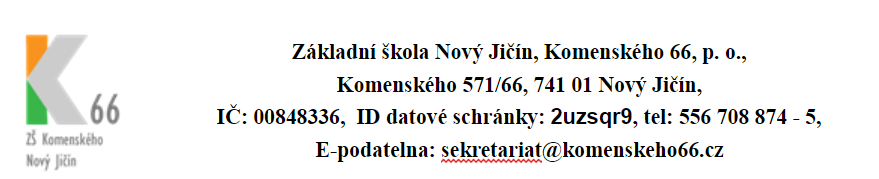 ŽÁDOST O PŘIJETÍ DÍTĚTE K ZÁKLADNÍMU VZDĚLÁVÁNÍ  Na základě zákona č. 561/2004 Sb. školský zákon a zákona č. 500/2004 Sb. správní řád, ve znění pozdějších předpisů. Žadatel (zákonný zástupce):Správní orgán, jemuž je žádost doručována:  ŽÁDOST  Podle  ustanovení  §  36,  odstavce  4  a  5  zákona  č.  561/2004  Sb.  o  předškolním,  základním,  středním,  vyšším  odborném a jiném  vzdělávání  (školský  zákon),  žádám o přijetí k základnímu vzdělávání v Základní  škole Nový Jičín, Komenského 66, p. o. Byl/a jsem poučen/a o možnosti odkladu školní docházky.   Zpracování osobních údajů je prováděno zákonným způsobem a tím je právní povinnost školy. Ostatní  práva a povinnosti jsou uvedeny na adrese http://www.komenskeho66.cz /.  (údaje školy) Jméno a příjmení Datum narození Adresa pro doručení písemností Datová schránka TelefonEmail Škola  Základní škola Nový Jičín, Komenského 66 , p. o.  Ředitelka školy  RNDr. Jitka Hanzelková Adresa Komenského 571/66,  741 01 Nový Jičín Jméno a příjmení dítěte Rodné číslo Adresa trvalého pobytuV Novém Jičíně dne:    Podpis žadatele: Evidenční číslo dle spisového řádu školy 